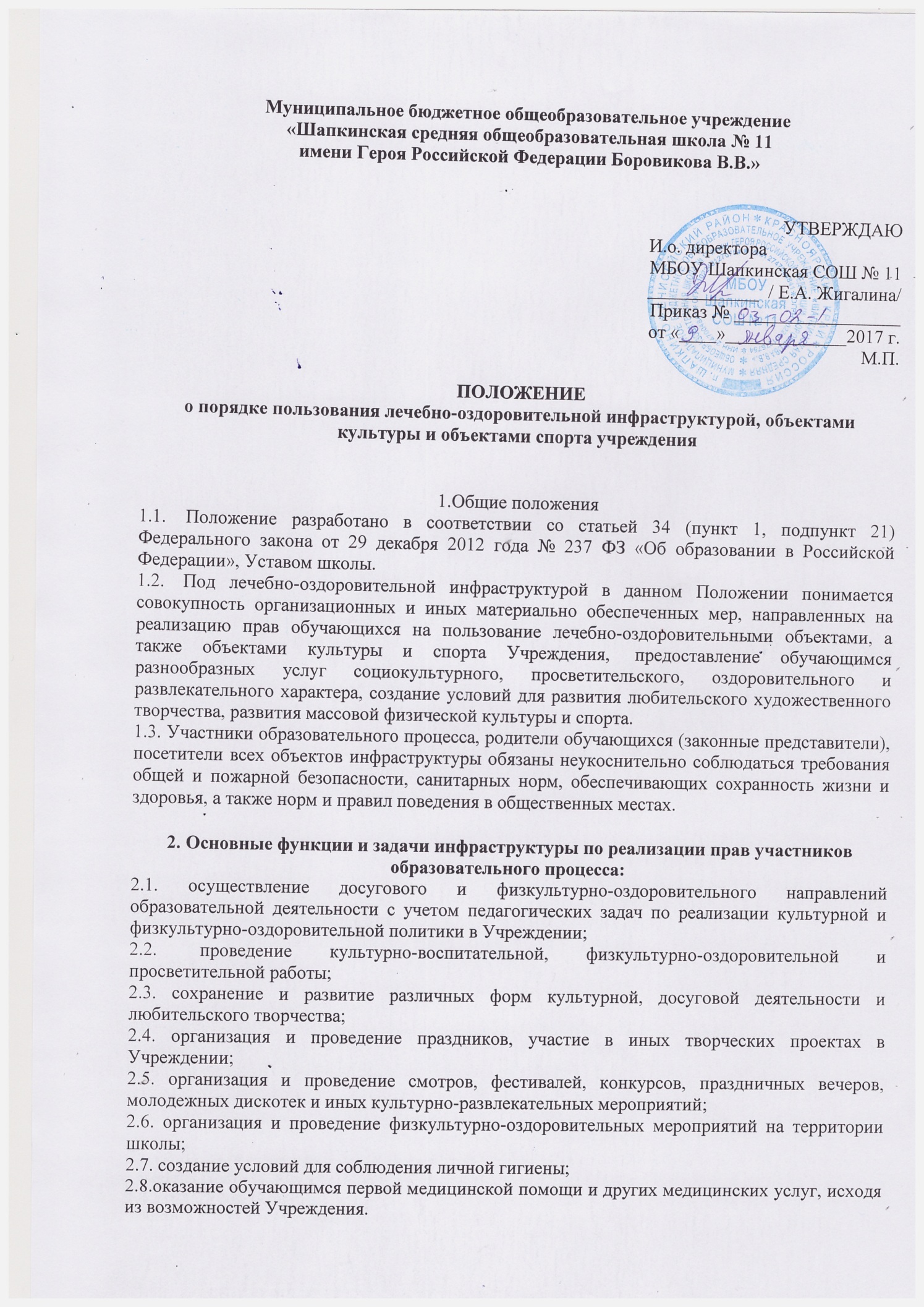 3. Перечень объектов инфраструктуры: Лечебно -оздоровительные объекты:-школьная столовая;-медицинский кабинет.Объекты  культуры:-школьная библиотека с читальным залом, актовый зал;Объекты  спорта:-спортивный зал, открытая спортивная площадка.4. Правила пользования объектами инфраструктуры Учреждения: 4.1. Лечебно-оздоровительные объекты:Школьная столовая:-обеспечивает двухразовое горячее питание (платное и бесплатное) обучающихся 1-11 классов в соответствии с согласованным с Роспотребнадзором 10-  дневным примерным меню.  Питание обучающихся осуществляется по графику, утвержденному директором школы.Поставка продуктов питания в школьную столовую осуществляется с сопроводительными документами, подтверждающими их качество и санитарную безопасность. Количественный и качественный состав блюд, санитарное состояние пищеблока ежедневно проверяется  бракеражной комиссией.  Обучающиеся перед приѐмом пищи обязаны вымыть руки, для этого в коридоре перед обеденным залом школьной столовой установлены раковины для мытья рук с  кранами-смесителями горячей и холодной воды.Питание обучающихся осуществляется в присутствии классных руководителей или дежурного педагога, которые контролируют соблюдение норм гигиены и порядок.  Для соблюдения питьевого режима в помещении обеденного зала имеется бутилированная вода и чистые стаканы.  Во время уроков в школьной столовой могут принимать пищу работники школы.Медицинский кабинет: Лечебно-оздоровительная работа в школе осуществляется  квалифицированными медицинским работником на основании Договора с МБУЗ «енисейская районная больница».4.2. Объекты культуры:Школьная библиотека и читальный залПомещения школьной библиотеки и читального зала используются для реализации потребностей обучающихся в ознакомлении с различными видами литературы, проведения тематических уроков и других культурно-просветительских мероприятий с использованием технических средств обучения и мультимедийного оборудования.Индивидуальное посещение библиотеки и читального зала обучающимися осуществляется во внеурочное время и во время перемен, согласно графика работы библиотеки. Учащиеся должны бережно относиться к полученным книгам, не допускать их порчи, а также сдавать книги в установленное время. В библиотеке и читальном зале не допускается шум, громкий разговор.Запрещено хранение в библиотеке и читальном зале литературы, содержащейэкстремистские материалы, а также материалы, которые могут причинить вред психическому и нравственному здоровью ребенка.Актовый залПомещение актового зала используется для ведения уроков музыки (в соответствии с расписанием учебных занятий), кружков, проведения различно вида собраний, общешкольных культурно-массовых мероприятий, линеек, брей-рингов, викторин, спектаклей и других мероприятий.4.3.Объекты спорта:Спортивный зал.Помещение спортивного зала используется для проведения уроков физической культуры, проведения спортивных соревнований (в том числе с участием родителей), занятий спортивных секций.Спортивный зал обеспечен пакетом нормативных документов по требованиям охраны труда и пожарной безопасности. К занятиям в спортивном зале  допускаются обучающие, твердо усвоившие требования техники безопасности по видам спорта и неукоснительно соблюдающие  правила безопасного поведения.Спортивная площадкаИспользуется для ведения уроков физической культуры, проведения общешкольных мероприятий спортивной направленности и общешкольной линейки.